EDUCATION MAINTENANCE ALLOWANCE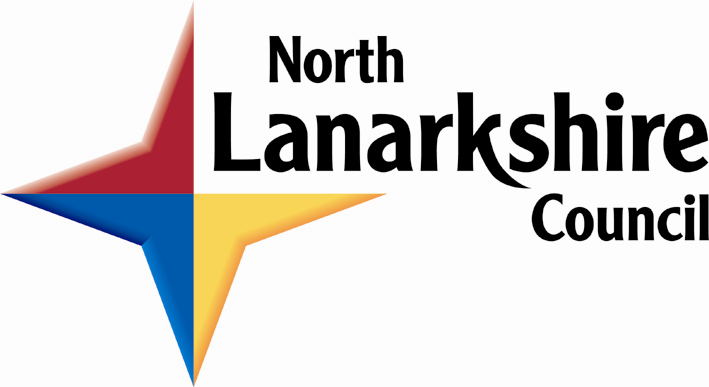 PAYMENT SCHEDULE SESSION 2022-2023N.B. PAYMENTS ARE MADE FORTNIGHTLY AND IN ARREARSS6 STUDENTS WILL ONLY BE PAID UNTIL THE END OF THE EXAM PERIOD WEEKS ENDINGWEEKS ENDINGPAYMENTS PROCESSED BY E& FPAYMENTS PROCESSED BY E& FPAID TO STUDENTPAID TO STUDENT19/08/2022 & 26/08/202219/08/2022 & 26/08/202229/08/202229/08/202202/09/202202/09/20222/09/2022 & 9/9/20222/09/2022 & 9/9/202212/09/202212/09/202216/09/202216/09/202216/09/2021 & 23/9/202216/09/2021 & 23/9/202226/09/202226/09/202230/09/202230/09/202230/09/2022 & 07/10/202230/09/2022 & 07/10/202210/10/202210/10/202214/10/202214/10/202214/10/202214/10/202224/10/202224/10/202228/10/202228/10/2022OCTOBER HOLIDAY – NO PAYMENT DUEFOR WEEK ENDING 21/10/2022OCTOBER HOLIDAY – NO PAYMENT DUEFOR WEEK ENDING 21/10/2022OCTOBER HOLIDAY – NO PAYMENT DUEFOR WEEK ENDING 21/10/2022OCTOBER HOLIDAY – NO PAYMENT DUEFOR WEEK ENDING 21/10/2022OCTOBER HOLIDAY – NO PAYMENT DUEFOR WEEK ENDING 21/10/2022OCTOBER HOLIDAY – NO PAYMENT DUEFOR WEEK ENDING 21/10/202228/10/2022 & 4/11/202228/10/2022 & 4/11/202207/11/202207/11/202211/11/20211/11/20211/11/2022 & 18/11/202211/11/2022 & 18/11/202221/11/202221/11/202225/11/202225/11/202225/11/2022 & 02/12/202225/11/2022 & 02/12/202205/12/202205/12/202209/12/202109/12/202109/12/2022 & 16/12/202209/12/2022 & 16/12/202219/12/202219/12/202223/12/202123/12/202123/12/202223/12/202209/01/202309/01/202313/01/202313/01/2023CHRISTMAS BREAK – NO PAYMENT DUEFOR 30/12/2022 & 06/01/2023CHRISTMAS BREAK – NO PAYMENT DUEFOR 30/12/2022 & 06/01/2023CHRISTMAS BREAK – NO PAYMENT DUEFOR 30/12/2022 & 06/01/2023CHRISTMAS BREAK – NO PAYMENT DUEFOR 30/12/2022 & 06/01/2023CHRISTMAS BREAK – NO PAYMENT DUEFOR 30/12/2022 & 06/01/2023CHRISTMAS BREAK – NO PAYMENT DUEFOR 30/12/2022 & 06/01/202313/01/2023 & 20/01/202313/01/2023 & 20/01/202323/01/202223/01/202227/01/202327/01/202327/01/2023 & 03/02/202327/01/2023 & 03/02/202306/02/202306/02/202310/02/202310/02/202310/02/2023 & 17/02/202310/02/2023 & 17/02/202320/02/202320/02/202324/02/202324/02/202324/02/2023 & 03/03/202324/02/2023 & 03/03/202306/03/202306/03/202310/03/202310/03/202310/03/2023 & 17/03/202310/03/2023 & 17/03/202320/03/202320/03/202324/03/202324/03/202324/03/2023 & 31/03/202324/03/2023 & 31/03/202303/04/202303/04/202307/04/202307/04/2023EASTER BREAK – NO PAYMENT DUEFOR 07/04/2023 & 14/04/2023EASTER BREAK – NO PAYMENT DUEFOR 07/04/2023 & 14/04/2023EASTER BREAK – NO PAYMENT DUEFOR 07/04/2023 & 14/04/2023EASTER BREAK – NO PAYMENT DUEFOR 07/04/2023 & 14/04/2023EASTER BREAK – NO PAYMENT DUEFOR 07/04/2023 & 14/04/2023EASTER BREAK – NO PAYMENT DUEFOR 07/04/2023 & 14/04/2023Back Payments if appliable Back Payments if appliable 17/4/2023 17/4/2023 21/4/202321/4/202321/04/2023 & 28/04/202321/04/2023 & 28/04/202301/05/202301/05/202305/05/202305/05/202305/03/2023 & 12/05/202305/03/2023 & 12/05/202315/05/202315/05/202319/05/202319/05/202319/05/2023 & 26/05/202319/05/2023 & 26/05/202329/05/202329/05/202302/06/202302/06/202302/06/2023 & 09/06/202302/06/2023 & 09/06/202312/06/202312/06/202316/06/202316/06/202316/06/2022 & 23/06/202316/06/2022 & 23/06/202326/06/202326/06/202330/07/202330/07/202330/06/202330/06/202310/07/202310/07/202314/07/202314/07/2023